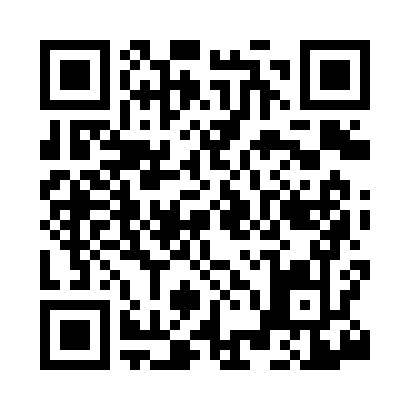 Prayer times for Skaneateles, New York, USAMon 1 Jul 2024 - Wed 31 Jul 2024High Latitude Method: Angle Based RulePrayer Calculation Method: Islamic Society of North AmericaAsar Calculation Method: ShafiPrayer times provided by https://www.salahtimes.comDateDayFajrSunriseDhuhrAsrMaghribIsha1Mon3:455:311:105:148:4810:352Tue3:455:321:105:148:4810:343Wed3:465:321:105:148:4810:344Thu3:475:331:105:158:4810:335Fri3:485:331:105:158:4710:336Sat3:495:341:115:158:4710:327Sun3:505:351:115:158:4710:318Mon3:515:351:115:158:4610:309Tue3:525:361:115:158:4610:3010Wed3:535:371:115:158:4510:2911Thu3:545:381:115:158:4510:2812Fri3:565:381:115:158:4410:2713Sat3:575:391:125:158:4410:2614Sun3:585:401:125:148:4310:2515Mon3:595:411:125:148:4210:2416Tue4:015:421:125:148:4210:2317Wed4:025:431:125:148:4110:2118Thu4:035:441:125:148:4010:2019Fri4:055:441:125:148:3910:1920Sat4:065:451:125:148:3810:1821Sun4:075:461:125:138:3810:1622Mon4:095:471:125:138:3710:1523Tue4:105:481:125:138:3610:1424Wed4:125:491:125:138:3510:1225Thu4:135:501:125:128:3410:1126Fri4:155:511:125:128:3310:0927Sat4:165:521:125:128:3210:0828Sun4:185:531:125:118:3110:0629Mon4:195:541:125:118:3010:0530Tue4:215:551:125:118:2810:0331Wed4:225:561:125:108:2710:01